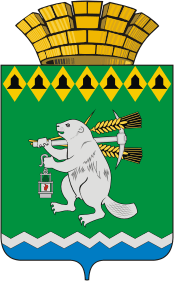 Главы Артемовского городского округа РАСПОРЯЖЕНИЕот 04.02.2022                                                                                                № 28-РГО персональной ответственности руководителей муниципальных учреждений, муниципальных унитарных предприятий Артемовского городского округа за состояние антикоррупционной работы в возглавляемых ими учреждениях и предприятияхВ соответствии с Федеральным законом от 25 декабря 2008 года          № 273-ФЗ «О противодействии коррупции», руководствуясь статьей 28 Устава Артемовского городского округа,1. Возложить персональную ответственность на руководителей муниципальных учреждений Артемовского городского округа, функции и полномочия учредителя которых осуществляет Администрация Артемовского городского округа, а также на руководителей муниципальных унитарных предприятий Артемовского городского округа, права собственника имущества которых осуществляет Администрация Артемовского городского округа, за состояние антикоррупционной работы в возглавляемых ими муниципальных учреждениях и муниципальных унитарных предприятиях. 2. Отделу организации и обеспечения деятельности Администрации Артемовского городского округа (Мальченко Д.П.) ознакомить с настоящим распоряжением руководителей муниципальных учреждений и муниципальных унитарных предприятий. 3. Распоряжение разместить на Официальном портале правовой информации Артемовского городского округа (www.артемовский-право.рф) и на официальном сайте Артемовского городского округа в информационно-телекоммуникационной сети «Интернет».4. Контроль за исполнением настоящего распоряжения оставляю за собой. Глава Артемовского городского округа                                       К.М. Трофимов